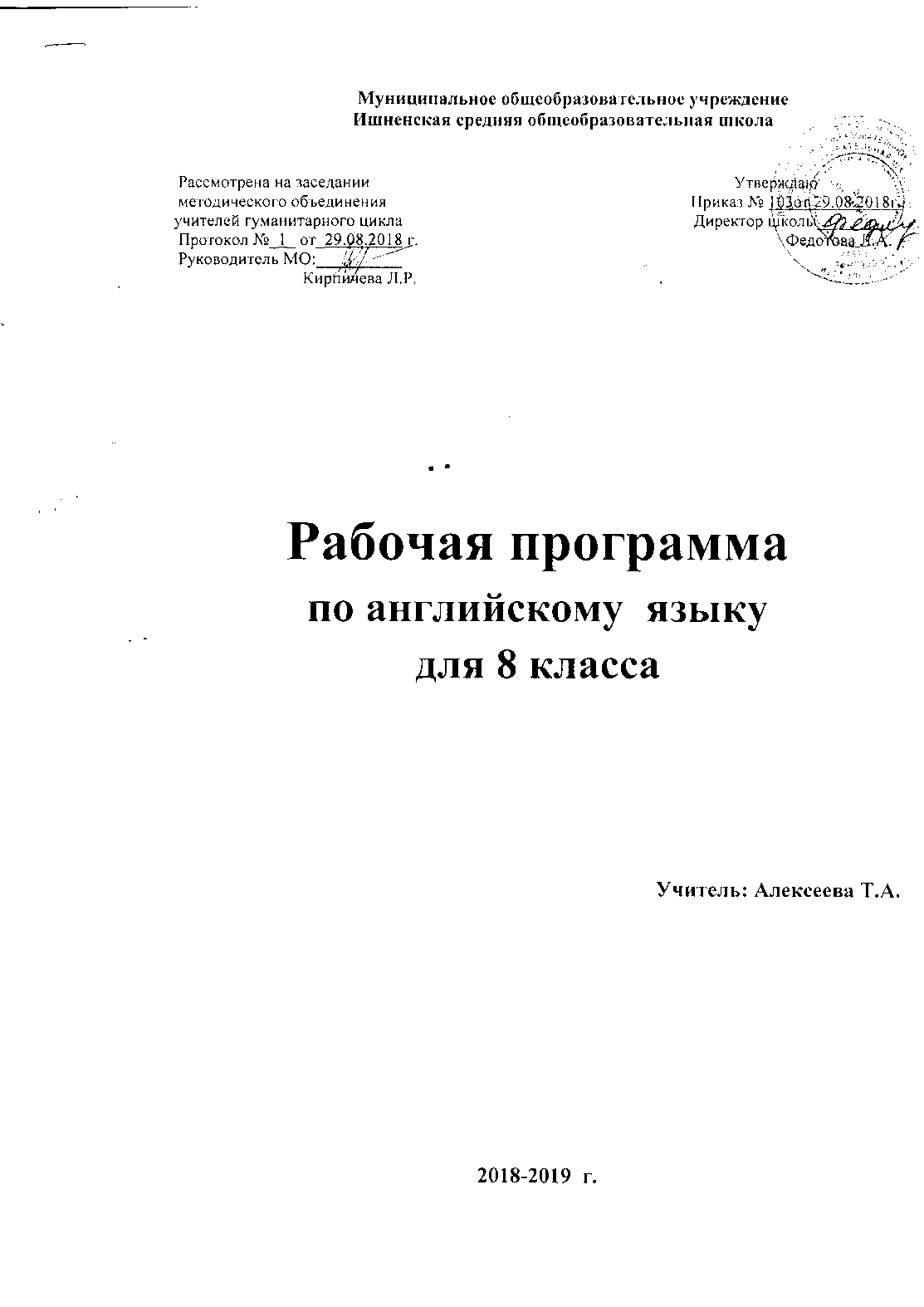 ПОЯСНИТЕЛЬНАЯ ЗАПИСКАДанная рабочая программа основывается на федеральном компоненте государственного стандарта основного общего образования по иностранным языкам,  примерных программах для основной школы, концептуальных положениях учебных программ по английскому языку, разработанных О.В.Афанасьевой. Рабочая программа ориентирована на использование учебника  О.В. Афанасьевой, И.В.Михеевой «Английский язык» 8 класс, для общеобразовательных учреждений и школ с углубленным изучением английского языка. Отводится 102 часа на изучение английского языка в 8 классе, из расчёта 3 учебных часа в неделю. Иностранный язык расширяет лингвистический кругозор учащихся, способствует формированию культуры общения, содействует общему речевому развитию учащихся. В этом проявляется взаимодействие всех языковых учебных предметов, способствующих формированию основ филологического образования школьников.      В качестве интегративной цели обучения  рассматривается формирование иноязычной коммуникативной компетенции, то есть способности и реальной готовности школьников  осуществлять иноязычное общение и добиваться взаимопонимания с носителями иностранного языка, а также развитие и воспитание средствами учебного предмета.Иностранный язык как учебный предмет характеризуется:Меж предметностью (содержанием речи на иностранном языке могут быть сведения  из разных областей знания, например, литературы, искусства, истории, географии, математики и др);Многоуровнистью (с одной стороны, необходимо овладение различными языковыми средствами, соотносящимися с аспектами языка: лексическим, грамматическим, фонетическим, с другой стороны – умениями в четырех видах деятельности);многофункциональностью (может выступать как цель обучения и как средство приобретения сведений в самых различных областях знания).Задачи:использование специфики предмета для формирования у учащихся целостного представления о мире, а также о способах деятельности по получению необходимых знаний о нём;приобретение у учащихся опыта разнообразной деятельности в различных формах межличностного взаимодействия, направленного на познание и самопознание;подготовка учащихся к осознанному выбору индивидуальной образовательной траектории, осознанному выбору профессии.Цели:развитие у школьников коммуникативной компетенции в совокупности её составляющих: речевой, языковой, социокультурной, компенсаторной, учебно-познавательной;воспитание качеств  гражданина и патриота, развитие национального самосознания, стремление к взаимопониманию между людьми разных сообществ, толерантного    отношения к проявлениям иной культуры;развитие  понимания важности изучения иностранного языка в современном мире потребности пользоваться им как средством общения, познания, самореализации и  социальной адаптации.Речевая компетенция предполагает развитие коммуникативных умений в 4-х основных видах речевой деятельности: говорении, аудировании, чтении, письме.Языковая компетенция связана с овладением новыми языковыми средствами общения (фонетическими, лексическими, грамматическими, орфографическими) в соответствии с тематикой, проблематикой и ситуациями общения, отобранными для основной школы, а также с расширением базовых знаний о системе изучаемого языка, разных способах выражения мысли на родном и английском языках.Социокультурная компетенция предполагает приобщение учащихся  к культуре, традициям и реалиям стран изучаемого языка в рамках тем, сфер и ситуаций общения, отвечающих опыту, интересам, психологическим особенностям учащихся основной школы в 8 классе; формирование умения представлять свою родную страну, её культуру в условиях иноязычного межкультурного общения.Компенсаторная компетенция связана с развитием умений выходить из положения в условиях дефицита языковых и речевых средств при получении и передаче информации.Учебно-познавательная компетенция предполагает дальнейшее развитие общих и специальных учебных умений, ознакомление учащихся с рациональными способами и приёмами самостоятельного изучения языков и культур, в том числе с использованием новых информационных технологий.Развитие и воспитание связано с пониманием важности изучения иностранного языка в современном мире и потребности пользоваться им как средством общения, познания, самореализации и социальной адаптации; воспитание чувства гражданина, патриота; развитие национального самосознания, стремления к взаимопониманию между людьми разных сообществ, толерантного отношения к проявлению других культур.Монологическая речь.Предполагает умение:Кратко высказываться о фактах, событиях, используя такие типы речи, как описание, повествование, сообщение, эмоциональные и оценочные суждения;Передавать содержание \ основную мысль прочитанного с опорой на текст;Делать сообщение в связи с прочитанным \ прослушанным текстом.Аудирование.Владение умениями аудирования предполагает понимание несложного текстов с разной глубиной проникновения в их содержание (с пониманием основного содержания текста, с выборочным и полным пониманием текста) в зависимости от коммуникативной задачи и функционального типа текста.Содержание текстов должно соответствовать возрастным особенностям и интересам учащихся, иметь образовательную ценность. Время звучания текстов – до 3 минут.Выделить основную мысль в воспринимаемом тексте;Выбирать главное и опускать второстепенные факты;Игнорировать незнакомый языковой материал, не мешающий выполнению речевой задачи; понимать необходимую информацию в сообщениях прагматического характера с опорой на языковую догадку или контекст.Чтение.Умение понимать аутентичные тексты с различной глубиной и точностью проникновения в их содержание. Содержание должно соответствовать возрастным особенностям и интересам учащихся, иметь образовательную и воспитательную ценность, воздействовать на эмоциональную сферу школьника.Чтение с пониманием основного содержания осуществляется на аутентичных текстах, отражающих особенности культуры стран изучаемого языка с учётом культурной вариативности и предполагает умения: Определять тему и прогнозировать содержание текста по заголовку и другим вербальным и невербальным опорам;Выделять основную мысль;Отделять главные факты от второстепенных.Чтение с полным пониманием содержания осуществляется на адаптированных  текстах разных жанров и предполагает умения:Полного и точного понимания содержания текста на основе его информативной переработки (использования языковой и смысловой догадки, выборочного перевода, использования страноведческих комментариев и т.д.);Устанавливать логическую последовательность основных фатов \ событий в тексте; явные следственно-причинные связи;Оценивать полученную информацию и формировать на её основе мнения и суждения.Овладение письмом предусматривает развитие навыков:делать выписки из текста;Писать  короткие поздравления с днём рождения, другими праздниками заполнять бланки (указывать имя, фамилию, возраст, пол, гражданство, адрес); выражать пожелания. Писать личные письма с опорой на образец (расспрашивать адресата о его жизни, делах, сообщать аналогичную информацию о себе, выражать благодарность, просьбу). Выполнять письменные проекты (индивидуально и в группе) по тематике общения.Специальные учебные умения:осуществлять информационную переработку иноязычных текстов, раскрывая разнообразными способами значение новых слов, определяя грамматическую форму;пользоваться словарями, справочниками, в том числе электронными;участвовать в проектной деятельности, в том числе межпредметного характера, требующей использования иноязычных источников информации.Языковая грамотность.Графика и орфография. Знание правил чтения и написания новых слов в пределах изучаемой тематики и проблематики общения, применение знаний в процессе изучения английского языка.Фонетика. Навыки адекватного произношения и различия на слух всех звуков английского языка. Соблюдение правильного ударения в словах и фразах. Членение предложений на смысловые группы. Соблюдение правильной интонации в различных типах предложений.Совершенствование слухо-произносительных навыков применительно к новому языковому и речевому материалу.Овладение новыми моделями интонирования с опорой на фонетическую разметку текста монологического и диалогического характера.Лексика. Расширение продуктивного и рецептивного лексического минимума за счёт лексических средств, обслуживающих новые темы, проблемы, ситуации общения (добавляется около 300 новых лексических единиц).Социокультурные знания и умения.Учащиеся учатся осуществлять межличностное и межкультурное общение, применять знания о национально-культурных особенностях своей страны и стран(ы) изучаемого языка, полученные как на уроках иностранного языка так и в процессе изучения других предметов. Овладевают знаниями о:значении английского языка в современном мире, статусе данного языка как родного, единственного государственного или одного из нескольких государственных языков, языка межнационального или корпоративного общения, а также о моделях использования данного языка в современном мире;  как средства продолжения образования у себя в стране или за её пределами, как основы для карьерного роста, расширения индивидуального информационного пространства и т.д.наиболее употребительной тематической фоновой и безэквивалентной лексике и реалиях при изучении учебных тем; традиций в питании, проведение выходных дней, основные национальные праздники, этикетные особенности посещения гостей, сферы обслуживания;социокультурном портрете и культурном наследии стран изучаемого языка;различиях в ситуациях формального и неформального общения в рамках изучаемых предметов речи.Предусматривается овладение умениями:представлять родную страну и культуру на иностранном языке;оказывать помощь зарубежным гостям в ситуациях повседневного общения;находить общее и культурно-специфическое в развитии родной страны и стран изучаемого языкаИзучение английского языка в 8 классе направлено на достижение следующих целей:1) развитие иноязычной коммуникативной компетенции в совокупности ее составляющих - речевой, языковой, социокультурной, компенсаторной, учебно-познавательной.Речевая компетенция - развитие коммуникативных умений в четырех основных видах речевой деятельности (говорении, аудировании, чтении, письме);умение планировать свое речевое и неречевое поведение.Языковая компетенция - систематизация ранее изученного материала; овладение новыми языковыми средствами (фонетическими, орфографическими, лексическими, грамматическими) в соответствии с отобранными темами, сферами и ситуациями общения: увеличение объема используемых лексических единиц; развитие навыков оперирования языковыми единицами в коммуникативных целях.                                                                                                           Социокультурная    компетенция -   увеличение объема знаний о социокультурной специфике стран/страны изучаемого  языка, совершенствование умений строить свое речевое и неречевое поведение адекватно этой специфике ,формирование умения  выделять общее и специфическое в культуре родной страны и страны изучаемого языка. Компенсаторная компетенция - развитие умений выходить из положения в условиях дефицита языковых средств при получении и передаче информации.Учебно-познавательная компетенция - дальнейшее развитие общих и специальных учебных умений, позволяющих совершенствовать учебную деятельность по овладению иностранным языком , удовлетворять сего помощью познавательные интересы в других областях знания , в том числе с использованием новых информационных технологий.Обучение английскому языку по учебнику  Английский язык   О. В. Афанасьевой из серии «Новый курс английского языка» обеспечивает преемственность, реализует  требования государственного стандарта, учитывает основные характеристики современного учебника и соответствует действующим программам обучения иностранным языкам в средней общеобразовательной школе.Коммуникативная компетенция развивается в соответствии с отобранными для данной ступени обучения темами, проблемами и ситуациями. Общения в пределах следующих сфер общения: социально-бытовой, учебно-трудовой, социально-культурной.Расширяется спектр общеучебных и специальных учебных умений, таких, как умение пользоваться справочником учебника, двуязычным словарем, толковым английским словарем, Интернетом, мобильным телефоном, электронной почтой.Наличие межпредметной взаимосвязи в Стандартах по иностранному и русскому языкам позволяет формировать и развивать коммуникативную культуру на родном и иностранном языках. Родной и иностранный языки расширяют лингвистический кругозор учащихся, способствуют формированию культуры общения, содействуют общему речевому развитию. В этом проявляется взаимодействие всех языковых учебных предметов, способствующих формированию основ филологического образования школьников.Федеральный компонент образовательного стандарта по иностранному языку позволяет успешно реализовать межпредметные связи и с другими учебными предметами, чему способствует специфика иностранного языка как учебного предмета: предметное содержание речи может затрагивать любые области знания (гуманитарные, естественнонаучные, прикладные), а иноязычная речь может быть использована в любых сферах деятельности.Новизна рабочей учебной программы заключаетсяв следующем:- конкретизирована программа  для данного курса обучения: предлагается распределение часов по темам с включением в каждую из них проектной работы в рамках реализации личностно-ориентированного подхода; - применяются современные компьютерные технологии, аудио и видеоматериалы, разнообразный наглядно-иллюстративный материал. Объектами контроля являются все виды речевой деятельности: говорение, аудирование, чтение, письмо. Виды контроля уровня обученности учащихся:- текущий (проводится ежеурочно)- тематический (проводится после изучения темы в конце каждой четверти)- итоговый (проводится в конце учебного года)Техническое оснащение: компьютер, CD-  аудиоцентр, интерактивная доска.Формы контроля В восьмом   классе предусмотрены следующие виды контроля:-промежуточный и итоговый (административный)  контроль по одному из аспектов речевой деятельности;-тематический контроль устной речи, диктанты;-всех видов речевой деятельности в виде тестов по чтению, аудированию, тематический контроль устной речи, диктанты по письму в конце года (итоговый).Требования к уровню подготовкиДолжен знать \ понимать:основные значения лексических единиц (слов, словосочетаний); основные способы словообразования (аффиксация, словосложение, конверсия);особенности структуры простых и сложных предложений; интонацию различных коммуникативных типов предложений;признаки изученных грамматических явлений (видовременных форм глаголов, модальных глаголов и их эквивалентов, артиклей, существительных, степеней сравнения прилагательных и наречий, местоимений, числительных, предлогов);основные формы речевого этикета (реплики – клише, оценочная лексика), принятые в стране изучаемого языка; знание владения иностранными языками в современном мире, особенности образа жизни, быта, культуры стран изучаемого языка (всемирно известные достопримечательности, выдающиеся люди и их вклад в мировую культуру), сходство и различия в традициях своей страны и стран изучаемого языка.Уметь:В области говорения - начинать, вести \ поддерживать и заканчивать беседу в стандартных ситуациях общения, соблюдая нормы речевого этикета, при необходимости переспрашивая, уточняя; расспрашивать собеседника и отвечать на его вопросы, высказывая своё мнение, просьбу, отвечать на предложение собеседника согласием \ отказом; рассказывать о себе, своей семье, друзьях, своих интересах и планах на будущее, сообщать краткие сведения о своём городе \ селе, о своей стране и стране изучаемого языка; делать краткие сообщения, описывая события \ явления, передавать основное содержание, основную мысль прочитанного или услышанного, выражать своё отношение к прочитанному или услышанному, давать краткую характеристику персонажей; использовать перифраз, синонимичные средства в процессе устного общения;В области аудирования– понимать основное содержание кратких, несложных аутентичных прагматических текстов (прогноз погоды, программы теле-, радиопередач, объявления на вокзале \ в аэропорту) и выделять для себя значимую информацию; понимать основное содержание несложных аутентичных текстов, относящихся к разным коммуникативным типам речи (сообщение, рассказ), уметь определить тему текста, выделить главные факты в тексте, опуская второстепенные.В области чтения – ориентироваться в иноязычном тексте: прогнозировать его содержание по заголовку; читать аутентичные тексты разных жанров, преимущественно с пониманием основного содержания (определять тему, выделять основную мысль, выделять главные факты, опуская второстепенные, устанавливать логическую последовательность основных фактов текста); читать несложные аутентичные тексты разных жанров с полным и точным пониманием, используя различные приёмы смысловой переработки текста (языковую догадку, анализ, выборочный перевод), оценивать полученную информацию, формировать своё мнение; читать текст с выборочным пониманием нужной или интересующей информации.В области письма – заполнять анкеты и формуляры; писать поздравительные, личные письма с опорой  на образец; расспрашивать адресата о его жизни и делах, сообщать то же о себе, выражать благодарность, просьбу, употребляя формулы речевого этикета, принятые в странах изучаемого языка.Должны уметь использовать приобретённые знания, навыки и умения в практической деятельности и повседневной жизни длясоциальной адаптации;достижения взаимопонимания в процессе устного и письменного общения с носителями иностранного языка, установления межличностных и межкультурных контактов в доступных пределах;создание целостной картины многоязычного, поликультурного мира, осознания места и роли родного и изучаемого иностранного языка в этом мире;приобщение к ценностям мировой культуры как через иноязычные источники информации, в том числе мультимедийные, так и через участие в школьных обменах, туристических поездках, молодёжных форумах;ознакомления представителей других стран с культурой своего народа; осознание себя гражданином своей страны и мира.Учебно-методический комплект:Английский язык 8 класс.: учеб. Для общеобразовательных  учреждений и школ с углубленным изучением английского языка / О.В. Афанасьева, И. В. Михеева.-6-е изд., Просвещение,2017.Рабочая тетрадьКнига для учителяАудиодискДополнительная литература:Елена Воронова: Английский язык. 8 класс. Тесты. Дидактические материалы к уч. О.В.Афанасьевой "EnglishVIII" изд. «Айрис – Пресс» 2014 г.
Интернет-источники.УЧЕБНО-ТЕМАТИЧЕСКИЙ ПЛАН,ВКЛЮЧАЮЩИЙ ПРАКТИЧЕСКУЮ ЧАСТЬ ПРОГРАММЫРАСПРЕДЕЛЕНИЕ ЧАСОВ ПО ЧЕТВЕРТЯМКалендарно-тематическое планирование уроков английского языка в 8 классе на 2017/2018 учебный год.УМК: О. В. Афанасьева English VIII.3 часа в неделю, 102 часа в год.I четверть.II четверть.III четверть.IV четверть.УЧЕБНО-МЕТОДИЧЕСКОЕ ОБЕСПЕЧЕНИЕУЧЕБНО-ТЕХНИЧЕСКОЕ ОБЕСПЕЧЕНИЕСПИСОК ИСПОЛЬЗУЕМОЙ ЛИТЕРАТУРЫ№ п.п.Наименование разделов и темКоличество часов на разделКонтрольные работыПроектные работы (по новым ФГОС)Лабораторные1Выбор карьеры: мир профессий14112Образование: мир учёбы1823Покупки: мир денег17114Мир науки и технологии.1415Мир путешествий.19116Газеты и телевидение: мир масс медиа.2011Итого10255ЧетвертьКол-во часовКол-во часовКол-во часовКол-во часов и причины опережения  или  отставанияЧетвертьПо  программеПо  КТПфактКол-во часов и причины опережения  или  отставания1 Всего: 27 часов2727272Всего:  21 час2121213Всего: 30 часов3030304Всего: 24 часа242424Итого102102102№п/пДатаДатаТема урокаФонетикаЛексикаГрамматикаГоворениеЧтениеАудированиеПисьмоД/з№п/ппланфактТема урокаФонетикаЛексикаГрамматикаГоворениеЧтениеАудированиеПисьмоД/зUnit 1.  Choosing a Career: the World of Jobs.Unit 1.  Choosing a Career: the World of Jobs.Unit 1.  Choosing a Career: the World of Jobs.Unit 1.  Choosing a Career: the World of Jobs.Unit 1.  Choosing a Career: the World of Jobs.Unit 1.  Choosing a Career: the World of Jobs.Unit 1.  Choosing a Career: the World of Jobs.Unit 1.  Choosing a Career: the World of Jobs.Unit 1.  Choosing a Career: the World of Jobs.Unit 1.  Choosing a Career: the World of Jobs.Unit 1.  Choosing a Career: the World of Jobs.Unit 1.  Choosing a Career: the World of Jobs.1Виды профессий. Вводный урок. Знакомство с учебником.A policeman, a fireman, a doctor, an actor, a teacher, etc.Present SimpleМонологическое высказывание на тему « Моя будущая профессия»стр. 3стр. 3- 4стр. 3 № 2стр. 4 № 5названия профессийНаписать10 предл. о своей будущей профессии.2Введениелексическихединиц. Повторение грамматики.[ʃ],[ᴂ], [a]Accountant, hairdresser, shop assistant, interior decorator, pharmacist, plumber,etc.Present, Past, Future Simple, Progressive, Perfect, Perfect Progressive.стр.5 -6стр. 5 № 6,7,8Р.т. стр. 3 № 1,2Стр. 5 № 4Р.т. стр. 7 № 1, стр.8 № 8,93Активизация  в речи лексических навыков.[ᴂ],[eɪ]Atailor / adressmaker, a barber / a hairdresser, a salesman / a shop assistant, etc.Present Simpleстр. 4, 5,6стр. 5,6стр. 6 № 10учить слова на диктант4Контроль лексики по теме. Повторение грамматики: сослагательное наклонение.[u:]If only…, I wish …The Subjunctive Moodстр. 7-6устные высказывания в сослаг. наклонениистр. 7стр. 8 3 12, 13учебникстр.8 № 14;Р.т. стр.  8-9 № 105Практика в аудировании текста. Развитие навыка чтения.[ᴧ]A bodyguard, to protect, an agent, to employ, etc.The Subjunctive Mood, Present simpleстр. 9 -10стр. 9 -10 № 16стр. 9 -10 № 16стр. 10 учебник стр. 10 № 176Грамматика: сослагательное наклонение в прошедшем времени.[u:]If…, if only…,as if…, I wish…The Subjunctive Mood: Past Subjunctive.стр. 13 -14стр. 13, 15стр. 15учебник стр. 15 № 27;Р.т. стр. 9 № 127Грамматика: сослагательное наклонение.Фразовые глаголы.[ᴂ]to hand down, in, out, over.The Subjunctive Mood: Present and Past Subjunctiveстр. 20 -21стр. 20стр. 19 № 32стр. 17 № 29, стр.20 № 35учебник стр. 21 № 36;Р.т. стр. 11 № 158Введение новых лексических единиц.[aɪ], [ɪ], [a:]top, to mind, to fix, dumb, smart, advanced, terrific, care, jealous, to cheat, flavor, etc.The Subjunctive Mood; Past Simpleстр. 24стр. 21 -23 № 38стр. 24 № 40Р.т. стр. 12, 13 № 18, 19, 219Активизация в речи лексических навыков.[aɪ], [ɪ], [a:]stupid, dumb, silly, foolish, etc.Present Simple, Past Simple, The Subjunctive Moodстр.  21 - 25стр. 25 стр. 24 -25учебник стр. 25 № 43; учить слова стр. 21 -2310Закрепление лексики по теме.Грамматическиеконструкцииto do something, to have something done.[aɪ], [ɪ], [a:]top, to mind, to fix, dumb, smart, advanced, terrific, care, jealous, to cheat, flavor, etc.to do smth., to have smth. doneстр. 21 – 23; стр. 26стр. 26-27стр. 26 № 44учить слова на диктант тр. 21 -23;Р.т. стр. 13-14 № 2211Контроль лексики по теме. Развитие навыка аудирования.[e], [ɪə]to be in charge, to be in a bossy mood, lettuce, beer, to look guilty, etc.Past Simple, Past Continuousстр. 27 -28,пересказ текстастр. 27 -28стр. 27 № 46план пересказапересказпрослушанного текста 12Развитие навыка чтения и диалогической речи.[eɪ], [ᴂ], [ɒ]a nail, to scratch, a pimple, a torch, a tub, etc.Present Simple, Past Simple, Reported Speechстр. 31 № 48, 49;стр. 32 № 53стр. 28 – 30 № 47стр. 32 № 52стр. 31 № 49учебник стр. 28 № 5613Введение новых лексических единиц по теме «Профессии».[ɪ], [ɒ], [ᴂ]a job, an occupation, a career, to be employed, to employ, a promotion, qualities, experience, etc.Present Simple, Future Simpleстр. 33 - 35стр. 33 -34учебник стр.36 № 5914Контроль навыков  монологической речи.Unit 2. Education: the World of Learning.Unit 2. Education: the World of Learning.Unit 2. Education: the World of Learning.Unit 2. Education: the World of Learning.Unit 2. Education: the World of Learning.Unit 2. Education: the World of Learning.Unit 2. Education: the World of Learning.Unit 2. Education: the World of Learning.Unit 2. Education: the World of Learning.Unit 2. Education: the World of Learning.Unit 2. Education: the World of Learning.Unit 2. Education: the World of Learning.15Изучение английского языка. Начальное образование в Британии. Урок обобщения и систематизации знаний[k]primary school, outdoor classes, highly qualified and creative teachers, eager and willing pupils, good sport facilitiesстр.44 № 4стр.44 № 3стр.43 №2стр.44 №416Что характерно для хорошей школы. Урок изучения и первичного закрепления новых знаний.a good medical centre, psychological help, career counseling, drama, music and art societies, up-to-date information technology and computer laboratories, relations with other schools, including schools abroad, time-tested traditions, good school furniture, effective rules and regulations, school bus service, a clever and efficient headmaster, understanding and caring teachers. фразовый глагол to handстр.44 № 3стр.45 № 6стр.46 № 7учебник стр.46 № 81708.1008.10Развитие навыка аудирования.nursery school, infant school, comprehensive school, independent school, the sixth form, grammar school, the GCSE ExamThe Subjunctive Moodстр.52 № 15стр.50 № 14стр.49 № 131810.1010.10Как  учат  в Великобритании. Чтение текста с выборочным пониманием нужной  информации.nursery school, infant school, comprehensive school, independent school, the sixth form, grammar school, the GCSE Examстр.52стр.50-52 № 14стр.521914.1014.10Престижная школа Хэмптон. Чтение текста с полным пониманием содержания.The Subjunctive Moodстр.55 № 19стр.53 № 18перевести  на русский язык выражения из текста № 20, стр.562015.1015.10Интервью у учащихся Хэмптонской школы. Навык ведения диалога-расспроса.структуры  ‘butfor’стр. 58-59 № 24,272117.1017.10Степени сравнения наречий. Правила образования и написания степеней сравнения наречийСтепени сравнения наречийстр.61-63стр.61-63стр.61-63стр.64 № 342221.1021.10Английский на уроке. Обращение к учителю. Развитие навыка аудирования.интонация различных коммуникативных типов предложенийI’m afraid I can’t speak any louder, I seem to be losing my voice, I have a sore throat, I’m feeling a bit under the weather, What do we have to do next? Sorry, I can’t hear. Could you  turn it up? Shall I read silently or aloud? Shall I go to the board? May I go outside? May I…? How do you say this in English? I think I’m readyстр.66 № 38стр. 65-66стр.65 № 372322.1022.10Фразовый глагол ‘tobreak’. Введение лексики по теме.a dormitory, a wizard, wizardry, to enroll, . a queue, . to vanish, to tickle, solid, to force, to squeak, a mess, complicated, rare/rarely, to relieve, to drone, . to warn, a warningстр.67, стр.69-71 № 44стр.67 № 42стр.67 -682424.1024.10Контрольная работа.2528.1028.10Разбор ошибок контрольной работы.2629.1029.10Пусть будет мир. Аудирование.to retire, a trash can, to do smb a favour, not to be made of money, to exclaimсинонимыto disappear – to vanish, to learn –  to studyстр.75 № 532731.1031.10Развитие навыка чтения. Текст «Хогватс»стр.76 3 54стр.76 № 54№п/пДатаДатаТема урокаТема урокаФонетикаЛексикаГрамматикаГоворениеГоворениеЧтениеАудированиеПисьмоД/з№п/ппланфактТема урокаТема урокаФонетикаЛексикаГрамматикаГоворениеГоворениеЧтениеАудированиеПисьмоД/з111.1111.11Введение новых лексических единиц по теме.Введение новых лексических единиц по теме.[ɪ]A dormitory, a wizard, to enroll, a queue, to vanish, etc.грамматическая конструкция but for…стр.68-71стр.68-71стр.68-71 № 43слова по теме; стр.59 № 27Р.т. стр. 23 № 9;учебник стр. 72 № 47212.1112.11Развитие навыка чтения. Текст «Хогвартс». Активизация в речи лексических навыков.Развитие навыка чтения. Текст «Хогвартс». Активизация в речи лексических навыков.[ɒ]Adormitory, awizard, toenroll, aqueue, tovanish, etc.theSubjunctiveMoodстр. 78 – 79, стр.82стр. 78 – 79, стр.82стр. 76-78 № 34стр. 78-79учебник стр. 73 № 51314.1114.11Закрепление лексических навыков. Контроль лексики по теме.Закрепление лексических навыков. Контроль лексики по теме.A dormitory, a wizard, to enroll, a queue, to vanish, etc.Многофункциональные глаголы в роли модальных.стр. 80стр. 80-81стр. 80-81стр. 80-81стр.80Р.т. стр. 29 № 23,24418.1118.11Закрепление лексических навыков по теме  «Образование».Закрепление лексических навыков по теме  «Образование».[eɪ]primary, secondary education, state schools, to take an exam in, to fail an exam, terms, a gym, a canteen, etc.Многофункциональные глаголы в роли модальных.стр. 80стр.83-85стр.83-85стр.83-85стр.85Р.т. стр. 28 № 19, стр. 30 № 27519.1119.11Закрепление лексических навыков по теме  «Образование». Формирование навыков устной речи.Закрепление лексических навыков по теме  «Образование». Формирование навыков устной речи.primary, secondary education, state schools, to take an exam in, to fail an exam, terms, a gym, a canteen, etc.Многофункциональные глаголы в роли модальных.стр. 80стр. 86-87стр. 86-87стр. 86-87стр.86-87учебник стр. 88 № 76Unit 3. Shopping: the World of Money.Unit 3. Shopping: the World of Money.Unit 3. Shopping: the World of Money.Unit 3. Shopping: the World of Money.Unit 3. Shopping: the World of Money.Unit 3. Shopping: the World of Money.Unit 3. Shopping: the World of Money.Unit 3. Shopping: the World of Money.Unit 3. Shopping: the World of Money.Unit 3. Shopping: the World of Money.Unit 3. Shopping: the World of Money.Unit 3. Shopping: the World of Money.Unit 3. Shopping: the World of Money.Unit 3. Shopping: the World of Money.621.1121.11Урок изучения и первичного закрепления новых знаний. Введение новых лексических единиц по теме. Урок изучения и первичного закрепления новых знаний. Введение новых лексических единиц по теме. интонация различных коммуникативных типов предложенийclothes, dairy shop, sweet shop, stationer’s, butcher`s, fishmonger`s, etc.Степени сравнения наречийстр.98-99стр. 91-94стр. 91-94стр.91-94стр. 91 № 1стр. 98-99учить слова по теме; Р.т. стр. 36-37 № 7725.1125.11Развитие навыка чтения. «Шопинг в Британии».Развитие навыка чтения. «Шопинг в Британии».интонация различных коммуникативных типов предложенийshopping centre, department store, shopping outlet, supermarket, corner shop, etc.Фразовый глагол ‘tobreak’.стр. 97стр. 99 -102стр. 99 -102стр. 99 -100 № 15стр. 99 № 15стр. 97 № 9учебник стр. 102 № 20826.1126.11Развитие навыка чтения. «Что делает деньги ценными?»Контроль лексики по теме.Развитие навыка чтения. «Что делает деньги ценными?»Контроль лексики по теме.интонация различных коммуникативных типов предложенийcash, valuable, exchange, to store, etc. Степени сравнения наречийстр. 105-107стр.103-105стр.103-105стр. 103-104 № 21Р.т. стр. 34 № 1стр.105-107учебник стр. 107 № 27928.1128.11Развитие навыка диалогической речи.Развитие навыка диалогической речи.[ʌ]customer, to pay, shop assistant, size in …, cash desk, etc.Модальныеглаголыстр. 108-109стр. 113-114стр. 113-114стр. 113-114стр. 113 № 38Р.т. стр. 39 № 14учебник стр. 115 № 401002.1202.12Контроль навыков диалогической речи.Введение новых лексических единиц по теме.Контроль навыков диалогической речи.Введение новых лексических единиц по теме.[æ]worth, outfit, fancydress, immense, reluctant,  toattach, etc.Модальныеглаголыстр. 110-112стр. 117-119стр. 117-119стр. 117-118 № 44, 45стр. 117-119Р.т. стр. 43 № 23, 241103.1203.12Развитие навыка чтения. «Одеваясь в школу».Развитие навыка чтения. «Одеваясь в школу».[ɒ]worth, outfit, fancy dress, immense, reluctant,  to attach, etc.Множественное и единственное число существительныхстр. 120-121стр. 124-126стр. 124-126стр. 124-126№ 56стр. 120-121Р.т. стр. 40 № 17;учебник стр. 122 № 52, учить слова на диктант1205.1205.12Контроль лексики по теме. Развитие навыка монологической речи. Контроль лексики по теме. Развитие навыка монологической речи. worth, outfit, fancydress, immense, reluctant,  toattach, etc.Вопросительные слова what, which.стр. 126-127стр. 129-130стр. 129-130стр. 129-130стр. 126 № 58учебник стр. 129 № 45проект школьной формы1309.1209.12Развитие навыка аудирования. Фразовые глаголы.Развитие навыка аудирования. Фразовые глаголы.[v]verger, vicar, irritate, etc.Фразовые глаголы.стр. 118стр. 123стр. 123стр.123стр.123 №  54,55стр.118Р.т. стр. 39 -40 № 15,161410.1210.12Защита проекта «Школьная форма». Фразовые глаголы.стр. 118повторить фразовые глаголы: come, hand, break.1512.1212.12Введение новых лексических единиц по теме.Самостоятельная работа «фразовые глаголы».Введение новых лексических единиц по теме.Самостоятельная работа «фразовые глаголы».lend money, loan money,  bank account, look about, buy a thing on credit, etc.Фразовые глаголы.стр. 130-133стр. 130-133стр. 130-133слова по темеучебник стр. 133 № 681616.1216.12Введение новых лексических единиц по теме.Введение новых лексических единиц по теме.[ʌ]to lace, to button, to zip, to buckle, etc.стр. 127-128стр. 127-128стр. 127-128стр. 127-128Р.т. стр.  41 № 191717.1217.12Закреплениелексическихнавыковпотеме.Закреплениелексическихнавыковпотеме.lend money, loan money,  bank account, look about, buy a thing on credit, etc.стр. 130-134стр. 130-134стр. 130-134стр. 130-134Р.т. стр. 42-43 № 22; учить слова по теме1819.1219.12Закрепление лексических навыков по теме.Контроль лексики по теме.Закрепление лексических навыков по теме.Контроль лексики по теме.lendmoney, loanmoney,  bankaccount, lookabout, buy a thing on credit, etc.стр. 130-134стр. 130-134стр. 130-134стр. 130-1341923.1223.12Повторение грамматики.Повторение грамматики.Модальные глаголы.стр. 110-112стр. 110-112стр. 110-112стр. 110-112подготовка к к.р.2024.1224.12Контрольная работа.Контрольная работа.2126.1226.12Разбор ошибок контрольной работы.Разбор ошибок контрольной работы.№п/пДатаДатаТема урокаТема урокаФонетикаЛексикаГрамматикаГоворениеГоворениеЧтениеАудированиеПисьмоД/з№п/ппланфактТема урокаТема урокаФонетикаЛексикаГрамматикаГоворениеГоворениеЧтениеАудированиеПисьмоД/зUnit 4. Fascination and Challenge: the World of Science and Technology.Unit 4. Fascination and Challenge: the World of Science and Technology.Unit 4. Fascination and Challenge: the World of Science and Technology.Unit 4. Fascination and Challenge: the World of Science and Technology.Unit 4. Fascination and Challenge: the World of Science and Technology.Unit 4. Fascination and Challenge: the World of Science and Technology.Unit 4. Fascination and Challenge: the World of Science and Technology.Unit 4. Fascination and Challenge: the World of Science and Technology.Unit 4. Fascination and Challenge: the World of Science and Technology.Unit 4. Fascination and Challenge: the World of Science and Technology.Unit 4. Fascination and Challenge: the World of Science and Technology.Unit 4. Fascination and Challenge: the World of Science and Technology.Unit 4. Fascination and Challenge: the World of Science and Technology.Unit 4. Fascination and Challenge: the World of Science and Technology.1Урок изучения и первичного закрепления новых знаний. Введение новых лексических единиц по теме.Урок изучения и первичного закрепления новых знаний. Введение новых лексических единиц по теме.[ch]technology, theory, science, scientist, etc.Модальные глаголы стр. 143стр. 139-141стр. 139-141стр. 139-141 № 4стр. 139 № 1стр. 143учебник стр. 143 № 112Развитие навыка чтения.« Человек и его работа».Развитие навыка чтения.« Человек и его работа».[ɪ]to invent, invention, exhibition, patent, expert, etc.Наречиястр. 144-146стр. 144-146стр. 144-146№ 12стр. 144-146№ 12стр. 146стр. 146 №  163Развитие навыка чтения.«Виртуальная реальность ».Развитие навыка чтения.«Виртуальная реальность ».simulator, head display, flashes images, to interact, high-tech, etc.место наречия в предложении стр. 149-150стр. 147-149стр. 147-149стр. 147-149 № 17Р.т. стр. 47 № 2стр. 149-150Р.т. стр. 49-50 № 9,104Введение новых лексических единиц по теме.Введение новых лексических единиц по теме.individual, robot, mania, initiate, potential, express, nerve, bother, etc.Наречия времени.стр. 150-151стр. 161-165стр. 161-165стр. 163-165слова по темеР.т.   5Развитие навыка чтения. «Хирург».Развитие навыка чтения. «Хирург».individual, robot, mania, initiate, potential, express, nerve, bother, etc.Модальные глаголы must/have toстр. 152-153стр. 167-170стр.167 № 54стр.167 № 54стр. 152-153учить слова; Р.т.  стр.51 № 14,156Контроль лексики по теме.  Фразовые глаголы.Контроль лексики по теме.  Фразовые глаголы.individual, robot, mania, initiate, potential, express, nerve, bother, etc.Фразовый глагол “tosee”.стр. 160стр.160-161стр.160-161стр.160-161стр.160-161Р.т.7Введение лексики по теме «Предупреждения».Введение лексики по теме «Предупреждения».out for order, no vacancies, sold out, mind your …, etc.Субстантивированные прилагательные.стр.157-158стр.158-159стр.158-159стр.158-159стр.158-159Р.т.8Развитие навыка аудирования.Развитие навыка аудирования.with a naked eye, an extraterrestrial, in flesh and blood, etc.Модальные глаголы should/ought toстр. 155-156стр.167стр.167стр.167стр.167 № 53стр.167Р.т.9Закрепление лексики по теме. Разницамеждуbeside/besides, different/various.Закрепление лексики по теме. Разницамеждуbeside/besides, different/various.beside/besides, different/variousМодальные глаголыстр. 165-166стр. 165-166стр. 165-166стр. 165-166Р.т.10Введение новых лексических единиц по теме.Разница между either/neither.Введение новых лексических единиц по теме.Разница между either/neither.mathematics, geology, biology, science and technology, research, observations, etc.Модальные глаголыстр.175-177стр.175-177стр.175-177слова по темеР.т.11Закрепление лексики по теме.Закрепление лексики по теме.mathematics, geology, biology, science and technology, research, observations, etc.повторениеThe Subjunctive Moodстр.178-181стр.178-181стр.178-181стр.178-181Р.т.12Развитие навыка чтения.Развитие навыка чтения.mathematics, geology, biology, science and technology, research, observations, etc.стр.171стр.182стр.182стр.182стр.171учить слова по теме13Контроль лексики по теме.Контроль лексики по теме.mathematics, geology, biology, science and technology, research, observations, etc.стр.171стр.171-177стр.171-177стр.171-177стр.171-177Р.т.  14Закрепление лексики и грамматики по теме.mathematics, geology, biology, science and technology, research, observations, etc.повторениеThe Subjunctive Moodстр. 139-180стр. 139-180стр. 139-180Р.т. стр. 46 № 1Р.т.Unit 5. Going to places: the World of Travelling.Unit 5. Going to places: the World of Travelling.Unit 5. Going to places: the World of Travelling.Unit 5. Going to places: the World of Travelling.Unit 5. Going to places: the World of Travelling.Unit 5. Going to places: the World of Travelling.Unit 5. Going to places: the World of Travelling.Unit 5. Going to places: the World of Travelling.Unit 5. Going to places: the World of Travelling.Unit 5. Going to places: the World of Travelling.Unit 5. Going to places: the World of Travelling.Unit 5. Going to places: the World of Travelling.Unit 5. Going to places: the World of Travelling.Unit 5. Going to places: the World of Travelling.15Урок изучения и первичного закрепления новых знаний. Введение новых лексических единиц по теме.Урок изучения и первичного закрепления новых знаний. Введение новых лексических единиц по теме.rucksack, briefcase, garment bag, suitcase, booking office, customs, porter, travel by…, etc.предлогистр. 187стр.185-187стр.185-187стр.185-187стр. 185 № 1стр.185-187стр.185-18716Развитие навыка чтения.« Канада».Развитие навыка чтения.« Канада».province, population, territory, natural resourses, climate, etc.either/neitherboth, need toстр.188стр. 190-195стр. 190-195стр. 190-195Р.т. стр.60-61№ 1стр. 190 № 14Р.т.17Развитие навыка чтения. «Правила для путеше-ственников». Закрепление лексики по теме.Развитие навыка чтения. «Правила для путеше-ственников». Закрепление лексики по теме.rucksack, briefcase, garment bag, suitcase, booking office, customs, porter, travel by…, etc.модальныеглаголыto be, need toстр. 198-200стр. 195-198стр. 195-198стр. 195-198стр. 195-198Р.т. стр. 65-66 № 7,818Модальные глаголы в Перфектном Инфинитиве.Модальные глаголы в Перфектном Инфинитиве.Модальные глаголы в Перфектном Инфинитиве.стр. 201-204стр. 201-204стр. 201-204стр. 201-204учебник стр. 203 № 3319Развитие навыка диалогической речи. Развитие навыка диалогической речи. directions, underground, station, etc.Наречия и прилагательныестр. 204-206стр. 210-211стр. 210-211стр. 210-211стр.210 № 45стр. 210-211Р.т. стр. 67 № 1120Развитие навыка чтения. «Подземка».Развитие навыка чтения. «Подземка».Субстантивированные прилагательные.Национальности.стр.206-209стр.206-209стр.206-209стр. 212-214стр.212 № 48стр.206-209Р.т. стр. 67-68 № 13,1421Введение новых лексических единиц по теме.Введение новых лексических единиц по теме.absolute, steward, thrill, thrilling, nightmare, clatter,confuseconfusing, etc.Субстантивированные прилагательные.Национальности.стр.206-209стр. 217-220стр. 217-220стр. 217-220слова по темеР.т., учить слова22Контроль лексики по теме.Развитиенавыкачтения. «ПоездкавНорвегию».Контроль лексики по теме.Развитиенавыкачтения. «ПоездкавНорвегию».absolute, steward, thrill, thrilling, nightmare, clatter,confuseconfusing, etc.had better/ would ratherстр. 226стр. 222-225стр. 222-225стр. 222-225стр.221-22 № 60стр. 222-225учебникстр. 70 № 2023Введение лексики по теме.Введение лексики по теме.by air, by land, by car, a sea liner, a direct flight, a single ticket, a return ticket, etc.had better/ would ratherстр. 226стр.229-231стр.229-231стр.229-231слова по темеР.т.24Закрепление лексики по теме.Закрепление лексики по теме.by air, by land, by car, a sea liner, a direct flight, a single ticket, a return ticket, etc.предлог byстр. 227Р.т. стр. 62 № 2Р.т.25Развитиенавыкадиалогическойречи.Развитиенавыкадиалогическойречи.travel, journey, voyage, trip, etc.предлог byстр. 227стр.233-236стр.233-236стр.233-236стр.233-236учебник26Развитие навыка диалогической речи. Закрепление лексики по теме.Развитие навыка диалогической речи. Закрепление лексики по теме.by air, by land, by car, a sea liner, a direct flight, a single ticket, a return ticket, etc.Фразовый глагол todrop.стр. 215стр.233-237стр.233-237стр.233-237стр.233-237учитьслова27Контрольлексикипотеме.Контрольлексикипотеме.by air, by land, by car, a sea liner, a direct flight, a single ticket, a return ticket, etc.Фразовый глагол todrop.стр. 215стр.229-231стр.229-231стр.229-231стр.229-231учебник28Подготовка к контрольной работе. Повторение.Подготовка к контрольной работе. Повторение.by air, by land, by car, a sea liner, a direct flight, a single ticket, a return ticket, etc.Повторениеграмматикистр.229-231стр.229-231стр.229-231Р.т.29Контрольная работа.Контрольная работа.30Разбор ошибок контрольной работы.Разбор ошибок контрольной работы.проект «Путешествия».№п/пДатаДатаДатаТема урокаТема урокаФонетикаЛексикаГрамматикаГоворениеЧтениеАудированиеПисьмоД/з№п/ппланпланфактТема урокаТема урокаФонетикаЛексикаГрамматикаГоворениеЧтениеАудированиеПисьмоД/з1Защита проекта «Путешествия».Повторение лексики по теме.Защита проекта «Путешествия».Повторение лексики по теме.by air, by land, by car, a sea liner, a direct flight, a single ticket, a return ticket, etc.артикли a, theстр.243-244стр.243-244стр.243-244стр.243-2442Повторение лексики и грамматики по теме.Повторение лексики и грамматики по теме.by air, by land, by car, a sea liner, a direct flight, a single ticket, a return ticket, etc.had better, would ratherстр. 245стр. 245стр. 245стр. 2453Повторение лексики и грамматики по теме.Повторение лексики и грамматики по теме.by air, by land, by car, a sea liner, a direct flight, a single ticket, a return ticket, etc.предлогистр.244-245стр.244-245стр.244-245стр.244-245Unit 6. Newspapers and television: the World of Mass Media.Unit 6. Newspapers and television: the World of Mass Media.Unit 6. Newspapers and television: the World of Mass Media.Unit 6. Newspapers and television: the World of Mass Media.Unit 6. Newspapers and television: the World of Mass Media.Unit 6. Newspapers and television: the World of Mass Media.Unit 6. Newspapers and television: the World of Mass Media.Unit 6. Newspapers and television: the World of Mass Media.Unit 6. Newspapers and television: the World of Mass Media.Unit 6. Newspapers and television: the World of Mass Media.Unit 6. Newspapers and television: the World of Mass Media.Unit 6. Newspapers and television: the World of Mass Media.Unit 6. Newspapers and television: the World of Mass Media.Unit 6. Newspapers and television: the World of Mass Media.4Урок изучения и первичного закрепления новых знаний. Введение новых лексических единиц по теме.Урок изучения и первичного закрепления новых знаний. Введение новых лексических единиц по теме.magazine, edition, story, article, television, mass media, etc.ing – форма стр.  252-253стр.241-243стр.241-243стр. 241 № 1стр.241-243стр.241-2435Развитие навыка чтения.«Пресса в Британии».Развитие навыка чтения.«Пресса в Британии».newspapers, magazines, quality papers, tabloids, etc.ing – форма стр.  252-253стр.246-249стр.246-249стр.246 № 12стр.246-249стр.246-2496Развитие навыка чтения.«Интервью с принцем Уильямом».Развитие навыка чтения.«Интервью с принцем Уильямом».interview, pursue, support, etc.конструкция“Do you mind…?”стр. 255стр.250-251стр.250-251стр.250-256Р.т.7Развитие лексических навыков. Различиемеждуtooffer/tosuggest.Развитие лексических навыков. Различиемеждуtooffer/tosuggest.to offer/to suggest.Инфинитивстр. 256-257стр.258-259стр.258-259стр.258-259Р.т.8Развитие навыка диалогической речи. Закрепление лексики по теме.Развитие навыка диалогической речи. Закрепление лексики по теме.give a call, receive a call, leave a message, take a message, etc.глаголы, после которых следуют инфинитив и ing-формастр. 260-263стр. 263-265стр. 263-265стр.263 № 37стр. 263-265Р.т., диалог9Фразовый глагол to hold.Фразовый глагол to hold.to hold in, off, on, outФразовый глагол to hold.стр. 265-266стр. 265-266Р.т. стр. 78 № 1стр. 265-266Р.т.10Введение новых лексических единиц.Введение новых лексических единиц.fierce, memory, ability, idle, illiterate, point, waste, wasteful, etc.Фразовый глагол to hold.стр.267-270стр.267-270стр.267-270Р.т.11Развитие навыка чтения «Как я стал писателем».Развитие навыка чтения «Как я стал писателем».fierce, memory, ability, idle, illiterate, point, waste, wasteful, etc.приставки с отрицательным значением стр. 271стр.274-279стр.274-279стр.274-279Р.т.12Развитие навыка аудирования. Глагол  to lie.Развитие навыка аудирования. Глагол  to lie.Bedouins, willful, common sense, sheik, grazing grounds, etc.стр. 272стр. 273стр. 273стр. 273Р.т., учитьслова13Контроль лексики по теме.Контроль лексики по теме.fierce, memory, ability, idle, illiterate, point, waste, wasteful, etc.существительное-прилагательноестр. 279стр.279-280стр.279-280стр.279-280Р.т.14Введение новых лексических единиц по теме.daily, weekly, monthly, articles, reports, reviews, current, etc.существительное-прилагательноестр. 279стр.281-285стр.281-285слова по темеР.т.15Закрепление лексических единиц по теме.daily, weekly, monthly, articles, reports, reviews, current, etc.артикльстр.281-285стр.281-285стр.281-285учить слова16Контроль лексических навыков по теме.Контроль лексических навыков по теме.daily, weekly, monthly, articles, reports, reviews, current, etc.артикльстр.281-285стр.281-285стр.281-285учебник17Развитие навыка чтения.Развитие навыка чтения.collection, distribution, comic strips, etc.артикльстр. 289-290стр. 289-290стр. 289-290Р.т.18Закрепление лексических навыков по теме.Закрепление лексических навыков по теме.daily, weekly, monthly, articles, reports, reviews, current, etc.19Закрепление лексических навыков по теме.Закрепление лексических навыков по теме.daily, weekly, monthly, articles, reports, reviews, current, etc.проект «Масс Медиа».20Защита проекта «Масс Медиа».Защита проекта «Масс Медиа».21Подготовка к контрольной работе. Повторение.Подготовка к контрольной работе. Повторение.22Контрольная работа.Контрольная работа.23Разбор ошибок контрольной работы.Разбор ошибок контрольной работы.24Закрепление лексики и грамматики по теме.Закрепление лексики и грамматики по теме.daily, weekly, monthly, articles, reports, reviews, current, etc.стр.281-285стр.281-285стр.281-285КлассУчебники (автор, год издания, издательство)Методические материалыМатериалы для контроля 8 класс«Английский язык» VIII класс, О.В.Афанасьева, И.В. Михеева «Просвещение», 2008 год1) Рабочая тетрадь. 8 кл. (Workbook), авторы: О.В. Афанасьева, И.В. Михеева, 2014 год.2)Английский язык. 8 класс. Тесты. Дидактические материалы, автор: Е.Г. Воронова, 2014 год.3) Грамматика. Сборник упражнений, автор: Ю. Голицынский, 2012 год.Английский язык. 8 класс. Тесты. Дидактические материалы, автор: Е.Г. Воронова, 2014 год.№ п.п.СредстваПеречень средств1Учебно-лабораторное оборудование и приборы2Технические и электронные средства обучения и контроля знаний учащихсякомпьютер, интерактивная доска, аудиоцентр3Цифровые образовательные ресурсыкомпьютер, интерактивная доска, аудиоцентр№НаименованиеАвторИздательство и год издания1Учебник «Английский язык» VIII классО.В.Афанасьева, И.В. Михеева«Просвещение», 2017 год2Рабочая тетрадь. 8 кл.О.В.Афанасьева, И.В. Михеева«Просвещение», 2017 год3Английский язык. 8 класс. Тесты. Дидактические материалыЕ.Г. Воронова«Айрис-Пресс», 2016 год4Грамматика. Сборник упражненийЮ. Голицынский«Каро», 2015 год